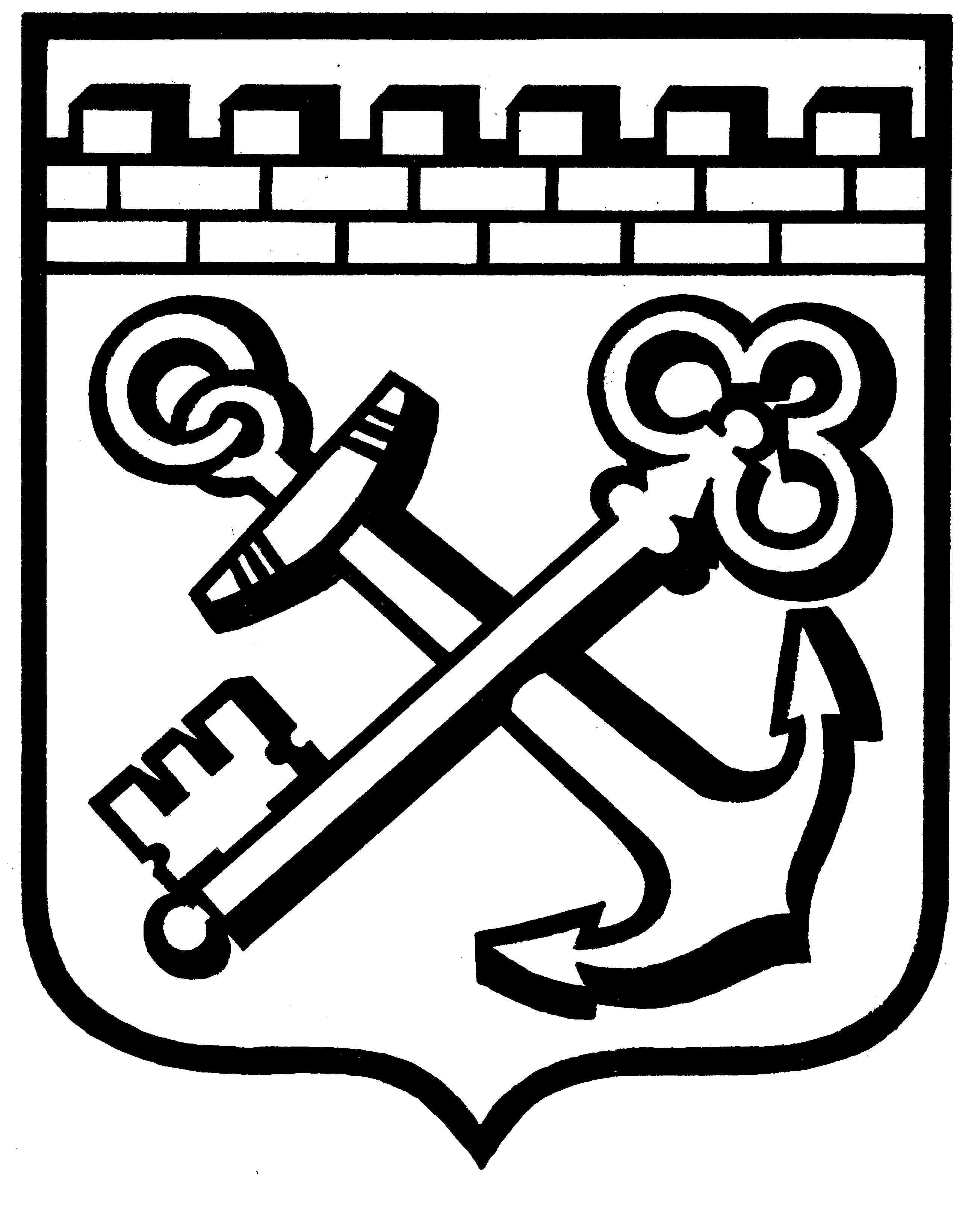 КОМИТЕТ ПО АРХИТЕКТУРЕ И ГРАДОСТРОИТЕЛЬСТВУ
ЛЕНИНГРАДСКОЙ ОБЛАСТИПРИКАЗот___________________ №_____Об установлении квалификационных требований, предъявляемых к кандидатам на замещение вакантной должности руководителя государственного казенного учреждения«Градостроительное развитие территорий Ленинградской области» В соответствии с пунктом 1.2 Положения о порядке проведения конкурса на право замещения вакантной должности руководителя государственного унитарного предприятия (государственного автономного, бюджетного или казенного учреждения) в Ленинградской области, утвержденного постановлением Губернатора Ленинградской области от 1 февраля 2000 года № 32-пг, приказываю:1. Установить квалификационные требования, предъявляемые к кандидатам на замещение вакантной должности руководителя государственного казенного учреждения «Градостроительное развитие территорий Ленинградской области», согласно приложению.2. Настоящий приказ вступает в силу со дня официального опубликования.Первый заместитель председателя комитета – главный архитекторЛенинградской области							М.В. КиреевУТВЕРЖДЕНЫприказом комитетапо архитектуре и градостроительствуЛенинградской областиот «___»_____________ №______ (приложение)Квалификационные требования, предъявляемые к кандидатам на замещение вакантной должности руководителя государственного казенного учреждения «Градостроительное развитие территорий Ленинградской области»Требования к образованию:а) полученные после 01.07.2017 специальность или направление подготовки укрупнённой группы «Архитектура», «Прикладная геология, горное дело, нефтегазовое дело и геодезия», «Землеустройство и кадастры»;б) полученные до 01.07.2017 специальность или направление подготовки укрупнённой группы специальностей и направлений подготовки «Архитектура и строительство», «Геодезия и землеустройство», либо специальность или направление подготовки «Дизайн», либо направление подготовки «Землеустройство и кадастры».2. Стаж работы (службы) на руководящих должностях по направлению деятельности учреждения не менее 2 лет.3. Отсутствие обстоятельств, препятствующих допуску к участию в конкурсе:а) признание в установленном порядке недееспособными или ограниченно дееспособными;б) лишение в установленном порядке права занимать руководящие должности на определенный срок.4. Знания:Конституции Российской Федерации;Градостроительного кодекса Российской Федерации и иных правовых актов, регулирующих правоотношения в области градостроительной деятельности;Бюджетного кодекса Российской Федерации и иных нормативных правовых актов Российской Федерации и Ленинградской области, регулирующих бюджетные правоотношения;Федерального закона от 2 мая 2006 года № 59-ФЗ «О порядке рассмотрения обращений граждан Российской Федерации»;Федерального закона от 27 июля 2006 года № 149-ФЗ «Об информации, информационных технологиях и о защите информации» и иных нормативных правовых актов Российской Федерации и Ленинградской области в области использования электронного документооборота, электронных подписей;Федерального закона от 27 июля 2006 года № 152-ФЗ «О персональных данных» и иных нормативных правовых актов Российской Федерации и Ленинградской области в области использования и защиты персональных данных;Федерального закона от 12 января 1996 года № 7-ФЗ «О некоммерческих организациях» и принятых в соответствии с ним нормативных правовых актов Российской Федерации и нормативных правовых актов Ленинградской области;Федерального закона от 27 июля 2010 года № 210-ФЗ «Об организации предоставления государственных и муниципальных услуг» и принятых в соответствии с ним нормативных правовых актов Российской Федерации и Ленинградской области;Федерального закона от 5 апреля 2013 года № 44-ФЗ «О контрактной системе в сфере закупок товаров, работ, услуг для обеспечения государственных и муниципальных нужд» и иных нормативных правовых актов Российской Федерации и Ленинградской области, регулирующих отношения в сфере закупок товаров, работ, услуг для обеспечения государственных нужд (далее - законодательство о контрактной системе в сфере закупок товаров, работ, услуг для обеспечения государственных и муниципальных нужд);Региональных нормативов градостроительного проектирования Ленинградской области;местных нормативов градостроительного проектирования;Устава государственного казенного учреждения «Градостроительное развитие территорий Ленинградской области»;трудового законодательства;гражданского законодательства;налогового законодательства;законодательства в сфере противодействия коррупции;основ менеджмента и управления персоналом, финансирования, организации статистического и бухгалтерского учета, оплаты труда; основ управления, делопроизводства, организации и нормирования труда; порядка разработки и заключения коллективных трудовых договоров; принципов бюджетирования и контроля расходов; порядка организации учета хозяйственных расходов и денежных средств; вопросов управления и распоряжения имуществом Ленинградской области, закрепленным на праве оперативного управления за учреждением; порядка работы со служебной и конфиденциальной информацией; правил по охране труда, противопожарной безопасности, антитеррористической защищенности.4. Навыки:практические навыки подготовки проектов документов территориального планирования, проектов правил землепользования и застройки, проектов планировки территории, проектов межевания территории;принятия и организации выполнения управленческих решений;контроля исполнения поручений;планирования деятельности;управления персоналом;предупреждения и разрешения проблемных ситуаций, приводящих к конфликту интересов;публичных выступлений;ведения деловых переговоров;самостоятельных аналитических исследований;подготовки проектов правовых актов, докладов, отчетов, обзоров, справок, протоколов, служебных писем, служебных записок;систематизации информации;работы с техническим и программным обеспечением автоматизированного рабочего места (АРМ), в том числе работы в операционной системе семейства "Windows", в текстовом редакторе "Microsoft Office Word", с табличным процессором "Microsoft Office Excel"; с почтовым клиентом типа "Outlook";- работы в качестве пользователя в информационных системах, в том числе в системах электронного документооборота, в информационно-правовых системах "Гарант", "КонсультантПлюс", "Кодекс", информационно-телекоммуникационных сетях, в том числе сети "Интернет";- использования копировальной техники, средств телефонной и факсимильной связи.